[삼성전자 영상디스플레이사업부 2013 하반기 대졸공채 신입사원 모집]“7년 연속 세계 1위”삼성전자 CE부문 영상디스플레이 사업부입니다. 우리 사업부는 TV, 모니터, AV, STB 등 완제품 시장을 주도하는 First Mover로서 우수한 인재들을 채용하기 위해 노력하고 있습니다. 이에 2014년 2월 졸업 예정자를 대상으로 하반기 신입공채를 시작합니다. 앞으로 영상디스플레이 사업부와 함께 First Mover로의 대열에 함께할 열정과 재능 가득한 여러분의 뜨거운 관심 기다립니다. 추가로 궁금하신 사항은 아래 문의처로 연락주세요.   - 이메일 : career.vd@samsung.com   - 전화 : 031-277-2215□ 영상디스플레이사업부 신입공채 모집분야   - 연구개발직 : 전기전자(H/W), 기계 전공   - 소프트웨어직 : 전 전공   - 기술직 : 전기전자 전공□ 지원자격   - 2014년 2월 졸업 예정자   - 전학년 평점 평균 3.0/4.5 이상인 자   - 어학 기준 : 연구개발/기술직(Opic IL / TOEIC Speaking Level 5 ), 소프트웨어직(Opic NH / TOEIC Speaking Level 4)   - 병역필 또는 면제자로 해외여행에 결격사유가 없는 자□ 전형일정   - 지원서 접수 : 9/23(월)~9/27(금)                   www.samsungcareers.com - 지원사업부 : CE부문 클릭! → 영상디스플레이사업부 클릭!   - 삼성직무적성검사(SSAT) : 10/13(일)   - 면접 전형 : 10월 ~ 11월 중(추후 안내)두근거리는 미래로의 첫 발걸음을 함께 내디딜 수 있기를영상디스플레이사업부에서 응원하겠습니다!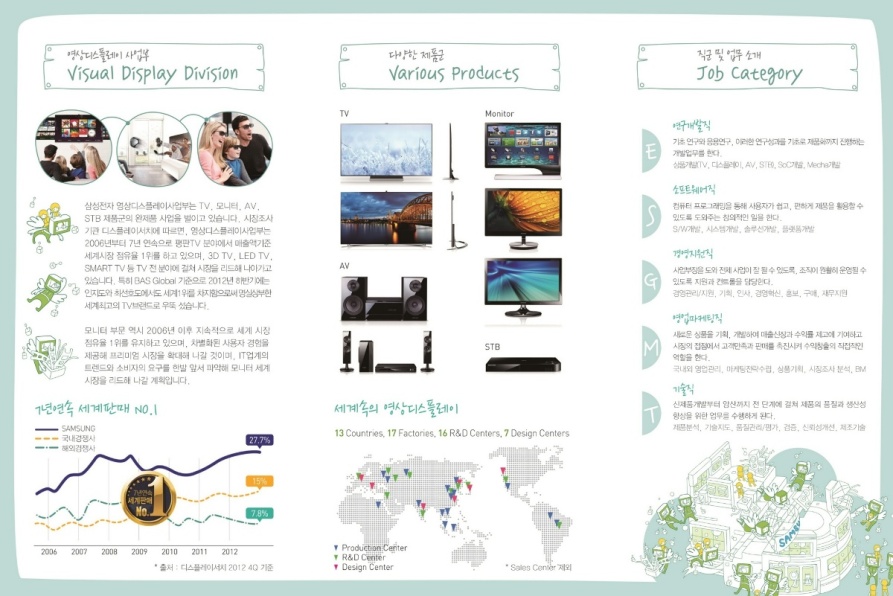 